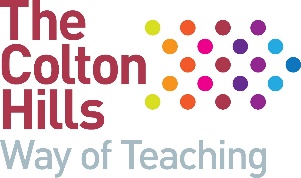 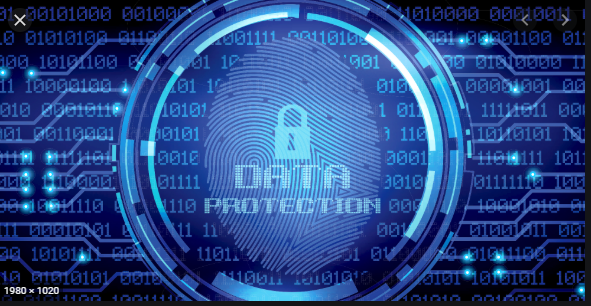 Student name: ………………………………….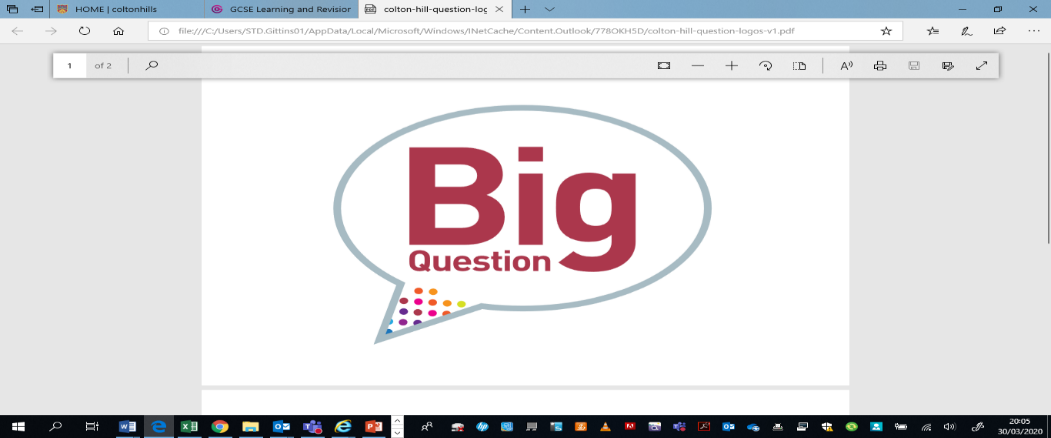 Key termsExam question command words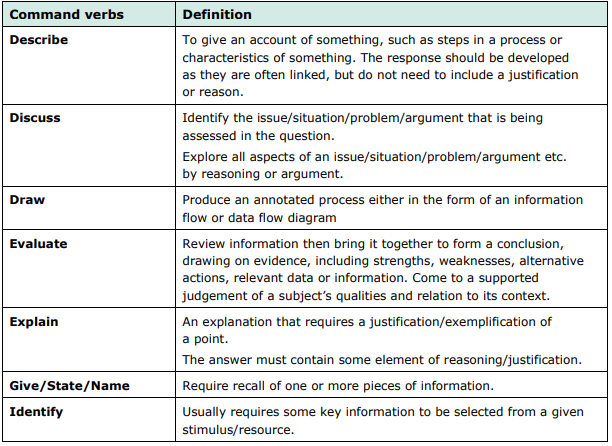 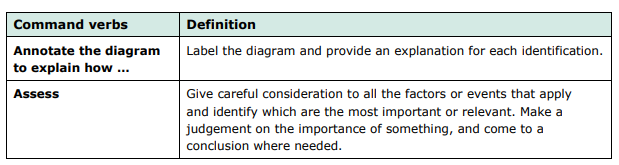 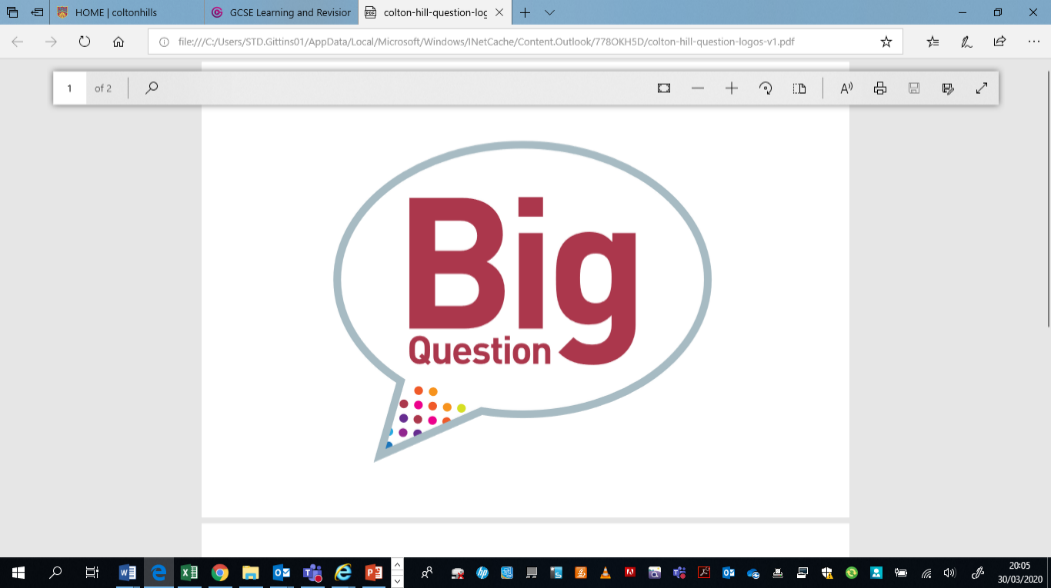 How can we prevent threats to data?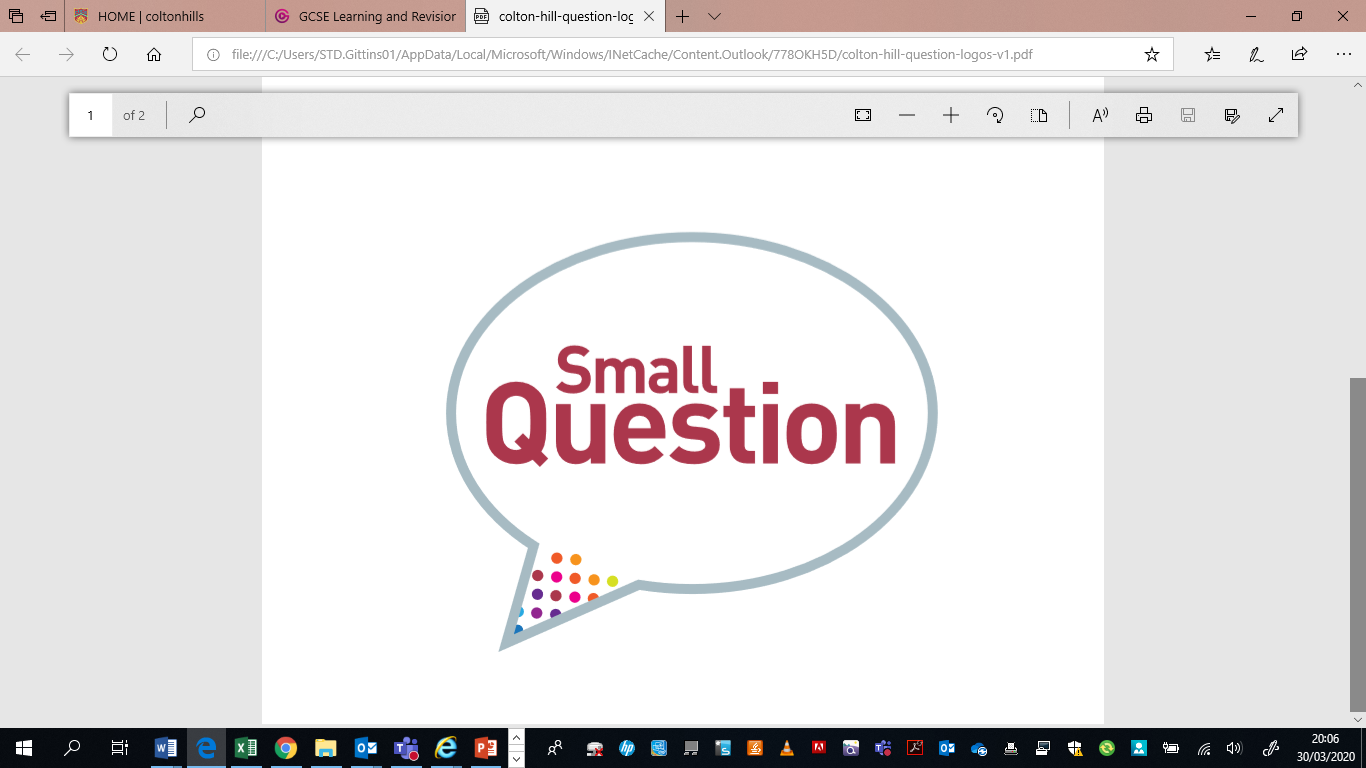 Essential knowledge & tasksProtecting data on a computer systemHow can we restrict user access to data?Physical security measuresThis is securing a system’s data from threats through preventing physical access to the IT systems. Commonly this can be performed through:Locks – Either electric or key-operated and requiring a unique combination (e.g. passcode) or item (e.g. key or swipe card) to bypass. These can be on doors to access rooms, locks on cabinets containing devices, or locks on devices themselves.Surveillance – A method of observing a physical space through digital, live recording, often fed back to a secure location for review. For example, CCTV cameras.Levels of accessThis involves separating logged in individuals into user-groups, with each group being assigned specific permissions for accessing files and software, as well as what functions they can perform.For example, in most organisations only IT admin staff can install software, regular users cannot. This helps prevent the spread of malware.It’s important that users are assigned the correct settings. Businesses should work to the “principle of least privilege”. This means that users can only access and do exactly what they need to perform their job role.Authentication When someone wants to gain access to a user’s account on an IT system, it is important that we have some method of authenticating that they are in fact the person they claim to be.There are a number of methods of doing this.Passwords A secret string of characters used to secure and control access to a company’s system. This is the most common method of ensuring only authorised users can view system content.Password complexity is important in ensuring this is an effective security method. Good passwords should:Be a minimum of 8 characters.Contain uppercase & lowercase letters, numbers & symbols.Not be reused on multiple different systems.Not contain dictionary words or names (preferably it should be a random mix of characters).Password crackingDictionary attacksA program attempts passwords using words in a dictionary. This will likely include common words or passphrasesBrute-forceA program attempts to try changing each letter in turn until it finds the password. Longer passwords make this take more time GuessworkBy knowing personal information about someone, it is possible for a human to guess the password. This uses social engineering, such as finding out where someone is going on holiday, to help crack a passwordBiometrics A method of verifying the identity of a user through the use of unique physical characteristics. Retina (eye) scans, fingerprint identification, voice analysis and facial recognition are a few examples of common biometrics.This can be used as a method of authenticating access to a computer system. For example, you’ll commonly see fingerprint id on smartphones. However, it can also be used as part of physical access security in place of keys & swipe cards.Two- factor authentication A form of authentication used to reduce the vulnerabilities of standard passwords by adding a second authentication challenge.After entering a password, a user may be expected to use a biometric scanner, a unique one-time code or perhaps a security token or swipe card.Task 1The following table contains six scenarios. Tick which factor(s) of authentication are being used. The first one has been completed for you.Anti-virus software Anti-Virus software is a piece of software used to scan for and remove malware (viruses, worms, trojans, spyware, rootkits, etc.) from a computer, server, or mobile device.Anti-virus also often has a real-time protection feature which scans all data coming into a system and all files and folders as they are executed. This helps prevent malware from ever infecting your system.Anti-viruses usually use virus signatures (a unique data pattern to each virus) to detect malicious programs, which are subsequently removed. This is known as “signature detection”. It can also use “heuristic detection” which monitors the behaviour of your computer and spots anything that is behaving like a virus.Device hardening Interface designSoftware interface design is usually based around assisting user accessibility and ease-of-use. However, it is sometimes given additional features to enhance security. Some of these features include:Obscuring data entry – Reduces shoulder surfing or accidental password sharing by replacing sensitive data entry with a special character (often a * or •). Autocomplete – Completes user data entry automatically (such as choosing from a list) rather than typing it in. This can prevent spyware keylogging your password, but generally is a security threat as attackers won’t need to know your details as the system will enter for you.“Stay logged in” – Allows users to remain logged in, even after leaving the site. This can also prevent spyware keylogging your password, but could allow anyone who has access to your computer to access your systems as they’ll be already logged in.FirewallsFirewalls monitor incoming and outgoing network traffic and blocks suspicious packets based on a set of security rules.A firewall can be a hardware device installed between external and internal networks to protect against external cyber threats or viruses. Most commonly this would be between the Internet and the businesses’ LAN.It can also be a software program installed on a computer. This performs the same packet filtering as a hardware firewall but protecting individual devices rather than the whole network. However, it also has additional features such as filtering network traffic to and from software applications.Most businesses will use both a hardware firewall and software firewalls installed on each individual device.Security patchesAre additional settings or program codes that fix vulnerabilities in applications, operating systems and device firmware, and are usually downloaded from the manufacturer.Task 2Gisela has just changed her Internet provider. The new provider has sent her a new Wi-Fi router. She is currently going through the setup of the router and has been asked if she would like to enable the inbuilt firewall.The table below gives a list of potential benefits, drawbacks and functions. Tick those which a firewall will give her.Exam questionA food and grocery retailer has stores located around the country. It also has a website where customers can view details of products and purchase them online.The retailer is considering the following measures to minimise threats to data.Option 1: locking all doors into rooms containing computer devices.Option 2: facial recognition software to unlock all computer devices.Option 3: two -factor authentication using individual user’s smartphone.Evaluate the impact of each method on digital security. Which method would have the greatest impact?								(9 marks)What is Back up & Encryption?During the last lesson, we saw several methods of data level protection. This can be referred to as “Device Hardening”. Making the system secure by reducing the vulnerabilities of the system that could be exploited.Backup and recovery, along with encryption are two more important methods of device hardening.Backup & RecoveryIn any kind of computer system, it is critical to back up data. This way if data is lost, such as from cyber-attack, physical threats, and human error, then we can recover this lost data and protect ourselves from harm.Backups aren’t something you make once and forget though. You should take regular backups. How regular depends on your business, as for some a weekly backup is fine, as they don’t do much business on a daily basis. Some might need hourly backups though. Generally, daily backups are common.Backups should also be stored in a remote location. This means they’re stored somewhere other than where the original data is. This way, if your building burned down or flooded, your backup won’t be affected. It is quite common to use cloud storage for remote backups.EncryptionThis is the process of converting plain-text data into an encoded form known as ciphertext. This ciphertext is unreadable until it is decrypted.We encrypt data using an encryption algorithm and an encryption key. The algorithm is the process performed to convert the data into the ciphertext. The key is a unique string that is applied to the algorithm to ensure the encryption output is unique (so someone using the same algorithm but a different key will get different ciphertext output).We most commonly think of encryption when we are transmitting data, such as when we send our bank details to an online shopping website over the internet. However, we sometimes encrypt stored data too.Stored data – We can encrypt individual files or an entire drive. This way we would only be able to view the data if we have the decryption key. This way, even if a device is stolen you will still be sure the data is safe. Websites that store passwords of their users will encrypt the passwords, so even if their database is hacked into, user’s passwords will still be safe.Transmitted data – When transmitting files over the internet they can be intercepted by malicious users and read. This is why we encrypt transmitted data, as if it is stolen during transmission, they’ll only receive the ciphertext, which they can’t understand. Websites that have HTTPS in the title are using SSL encryption, so you know the data going between your computer & the server is secure.Task 1A file contains the following text which has been encrypted using a very simple algorithm.Work with a partner to decrypt the algorithm.The algorithm used is a Caesar cipher. Each letter is one letter further in the alphabet. E.g. a becomes b, b become c,… z becomes a. To decrypt just move each letter to the previous letter in the alphabet.What does encryption mean?(c) 	A user wishes to encrypt an external hard disk so that if it is stolen the data still cannot be accessed. How could the user achieve this?Exam questionHow do we find weaknesses in a system?White hat/grey hat hacking White hat hackers are requested by 
companies to try to find weaknesses in 
systems to improve securityThey find weaknesses and improve 
system security by:Ethical hackingPenetration testingGrey-hat hacking – An individual who finds and reports an exploit/vulnerability they have found in a system or application but has not been explicitly asked to do so by its owner.Penetration testing Process used by cybersecurity professionals in order to identify security vulnerabilities in a computer system. This can involve techniques like port scanning, vulnerability scanners & packet sniffers to identify weak points such as open network ports, coding flaws, out of date software & missing encryption.Analysis of system data/behaviours – The process of observing a system’s data and its users’ actions in order to assess whether the data is being held securely and whether it can be accessed in some way. This might identify a weakness, such as users taking confidential data out of the business to work at home.Stages of penetration testingTask 1Highlight the benefits of PENTRATION TESTING using your GREEN highlighter. Testing uses the actual methods that an attacker might use so it gives a realistic idea of how well the system is protected.Vulnerabilities spotted can be fixed to improve data security.Just because one hacker could not gain access to the system does not mean other hackers would not be able to gain access.It is expensive to carryout penetration testing. New security vulnerabilities and cyberattacks are being discovered penetration testing needs to be carried out regularly.  Explain the difference between a white hat hacker and a grey hat hacker.Task 2Link Builder Marketing specialise in building software which can help boost company rankings in search engines. The employees use an app for organising their to do lists and schedules.When they enter their password, the letter is first shown briefly so the user can see they have entered the correct letter. The letter then changes to a dot.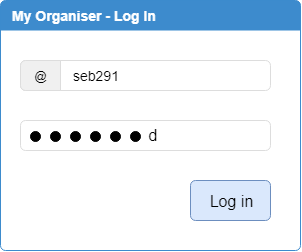 Explain one reason this helps keep the system secure.Explain one way that entering passwords could be made more secure.What additional security feature could help to protect this system?Task 3A central – heating engineer receives details of his daily appointments on the company’s laptop. He also accesses the company’s systems via an internet browser to update his progress, diagnose problems and order spare parts. The browser has an autocomplete facility so that engineer does not have to log in to the system each time.Describe ONE advantage and ONE disadvantage of autocomplete.Exam questionJim has his own personal training business. To access his cloud storage area Jim logs in using his unique username and password. Annotate the image to explain two ways the login page keeps his details secure when logging in.(4)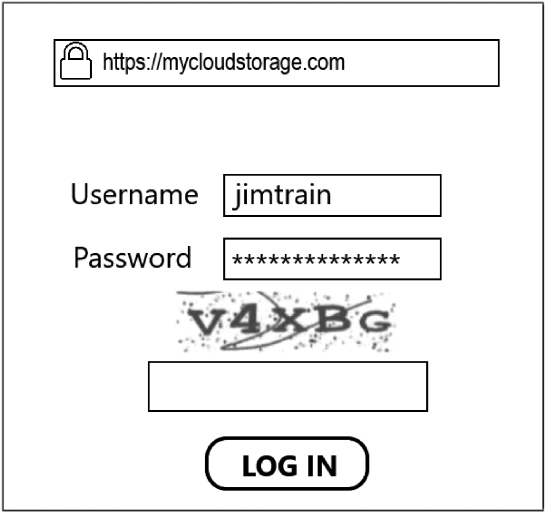 B2: Exam Questions (Independent study materials) A retailer is considering the following measures to minimise threats to data.Option 1 – locking all doors into rooms containing computer devices.Option 2 – facial recognition software to unlock all computer devices.Option 3 – Two- factor authentication using individual user’s smartphone.Evaluate the impact of each method on digital security. Which method would have the greatest impact?The following example has some good bits but is far from being great. Why?Answer: Identified possible benefits of option 1.Only people with keys or swipe cards can unlock doors to gain access.Identified possible drawbacks of option 1.Relies on all users unlocking and locking doorsIdentified possible benefits of option 2.Only authorised people with recognised faces are allowed access into the system.Identified possible benefits of option 3.Uses two factors which is more secure than just a password.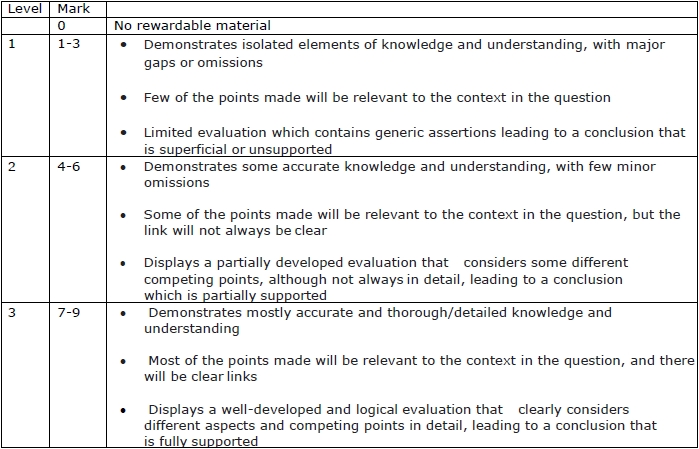 Q1.Clare is a designer for a games development company.She works from home and in public places such as cafés, train stations and airports.Clare uses her laptop to prepare designs.Clare has recently been a victim of phishing.Describe one way that this could have happened.(2) .............................................................................................................................................  .............................................................................................................................................  .............................................................................................................................................  .............................................................................................................................................Q2.
 TechnoWhizz is a technology development company based in London that makes a range of digital systems, devices and apps.They are considering using ethical hackers to help protect their systems, devices and apps.Hackers are categorised using a range of hat colours.Explain one benefit of using a white hat hacker.(2) .............................................................................................................................................  .............................................................................................................................................  ............................................................................................................................................. Q3Chocawoca is a confectionary manufacturer that makes high quality sweets and chocolates that they sell in their shops and online.At present, staff who work at Chocawoca use a card entry system to gain access to their secret recipe rooms, cards are swiped at the entrance. They are considering changing this to use a biometric system as they think this will improve security.Explain two benefits of biometric systems to Chocawoca.(4)1 ..........................................................................................................................................  .............................................................................................................................................  .............................................................................................................................................  ............................................................................................................................................. 2 ..........................................................................................................................................  .............................................................................................................................................  .............................................................................................................................................  .............................................................................................................................................Q4A local travel agency sells holidays through high street shops and online.The travel agency has produced a form to allow customers to search for holidays.Annotate the form to show four improvements that could be made to make it more user friendly and effective. An example has been provided.(4)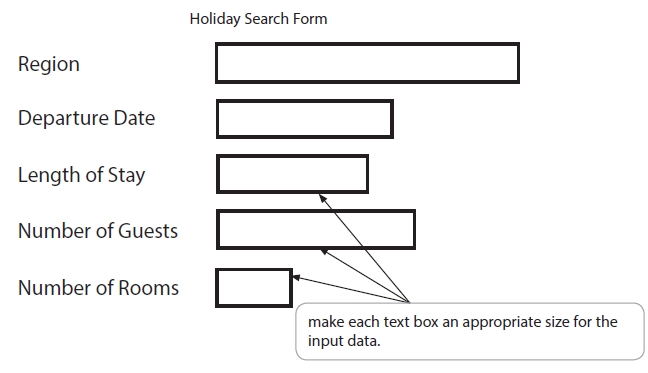 Mark schemeQ1
 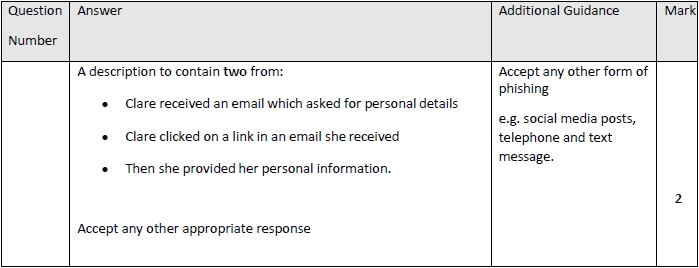 Q2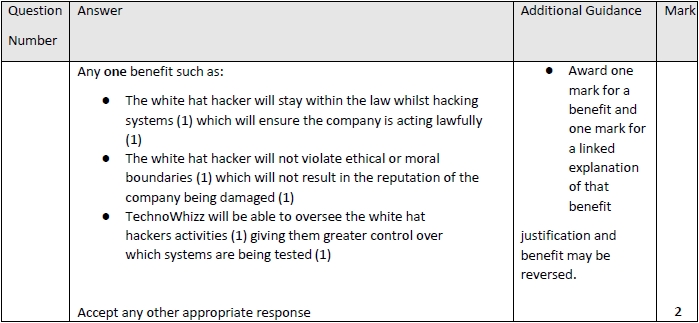 Q3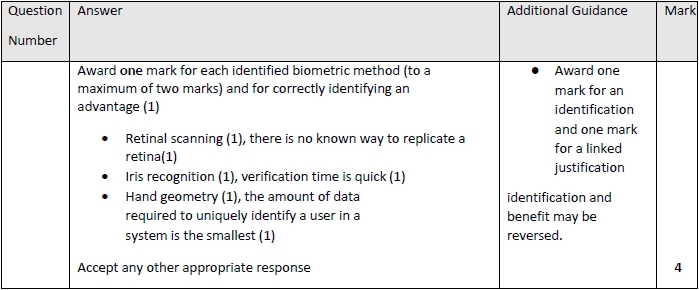 Q4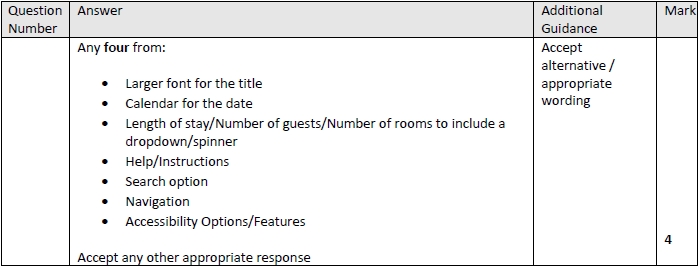 Articles for Wider Reading and Flipped Learning Subscribe and watch the YouTube clip on Cyber security. https://www.youtube.com/watch?v=jGBdmHvNXfs&list=PLmyUnKEeJk-6gijRiVKEfcvZhwcj6LWpo&index=5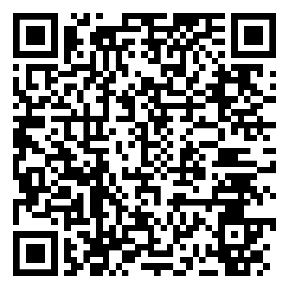 (ADD QR CODE FOR ANY LINKS)Prevention and management of threats - Know it all NinjaRead through the topics on prevention and management of threats. Remember to complete the on-line quiz to gain house points!https://www.knowitallninja.com/modules/prevention-management-of-threats/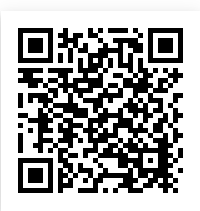 Key Terms Big Question and Small Question breakdownEssential knowledge BTEC Question stemsArticles for wider reading and flipped learningProsConsCan deter attackers by visually seeing the prevention methods.Can be very expensive to initially install. It can require quite a bit of specialist equipment.Prevents access to actual physical locations containing data & the theft of these devices.Internal threats will be able to bypass physical security measures very easily in many cases.Security techniqueBenefitsDrawbacksElectronic swipe lockPrevents access to digital system.Traditional key or electronic lock requiring PIN or swipe card.Both keys and card can be lost or stolen or copied.Secured DeviceUses steel cable and lock to secure mobile devices to heavy furniture.Makes theft of devices very difficult.You have to use your device in a stationary position once you’ve secured it to an object.CCTV cameraActs a as deterrent but also records potential threats.Can be controlled through an organisation network.Having CCTV will not actually stop data being stolen, but it may help investigators identify those who stole it.ProsConsReduces the impact of a security breach, as the access will be restricted to certain files & features.Doesn’t actually prevent access to data, only limits the damage that can be caused during an incident.Reduces the likelihood of occurring and damage caused by human error.May restrict the user’s ability to do their job by limiting their access to files & features.ProsConsActually prevents access to user accounts on computer systems, rather than just limiting impact.Relies on the end user setting their password with a good level of complexity & not revealing it to others.Simple and easy to set up for both the system admin and the user. Also cheap to setup.It can be hard to remember a variety of different complex passwords.ProsConsCan save time, as users do not have to remember and enter a security string.Can be expensive to initially purchase and install due to its speciality.Users have accountability for their actions, as a physical trait cannot be stolen.Physical traits are not changeable, so if compromised in a breach, they cannot be reset.ProsConsMuch more secure, as two different methods of authentication would need to be compromised to gain access to a system.Logging into a system may take a lot longer which will be frustrating and affecting productivity of employees.Still very cheap to implement as the 2nd-factor authentication can rely on existing systems, like email or employee smartphones.If you don’t have access to the second authentication method (e.g. your smartphone) then you can’t log in.ScenarioSomething you areSomething you knowSomething you haveA school needs to make changes to student accounts in the canteen. They authenticate the student for payment by use of a fingerprint scanner.When setting up a bank account at a modern bank, they take a photo of you and ask you to enter a four-digit Personal Identification Number (PIN). In order to withdraw cash at the counter, they can check the photo of the customer and then ask for their PIN and card.In order to carry out online banking a password and user ID is first needed. If a user wants to send money to another person, they will be sent a verification number to their mobile phone which they must then enter into the website.A social network site requires users to log in with a username and password. If a user has lost their password then it asks a security question in order to reset the password.Inland Revenue are responsible for collecting tax from people and businesses. When a user tries to log in using their ID number and password, the website will phone the user’s registered telephone number with a security code. This must then be entered into the system to log in.A mobile phone makes use of a fingerprint scanner to allow people to log into the phone. The same fingerprint scanner can then be used to authenticate payments from the phone.ProsConsPrevents all forms of malware from ever infecting your computer system.It must be regularly maintained and updated. Otherwise it won’t detect some malware.Usually reasonably affordable and relatively simple to set up.Running a scan can be resource intensive and lead to your computer running slowly.ProsConsGood design can reduce the need for overly stringent security measures.Focusing on security may sometimes worsen ease-of-use & accessibility.ProsConsPrevents external attackers from gaining access to your computer system by blocking their attempts.Firewalls can be restrictive, preventing employees from performing legitimate activities, like visiting certain websites.Usually very cheap to install and set up software firewalls. Most operating systems come with them built-in.Software firewalls take up resources and slow computer & network performance. Hardware firewalls could slow internet speed.Benefit or functionThe firewall may be able to provide this ()Block certain programs from accessing certain ports on the networkReduce the chance of an attacker gaining access to the home networkFire packets of information to malicious computersReport suspicious packets of data to the policeSpeed up the network / access to the internetInspect packets so that those that look suspicious are dropped / rejectedCreate a wall around the network so that only information that comes from computers with the network password will be introduced to the networkPrevent computers with certain IP addresses from accessing the networkProsConsPrevents losing critical data from a range of possible risks.Can be extremely costly to implement backups with lots of data.Well managed backups reduces the potential maximum downtime of a system following an incident.Large backups will take considerable resources to make and your computer performance may be very slow during it.ProsConsEnsures data is safe even when being transmitted over a public network like the internet.If you lose the decryption key then you’ll never be able to decrypt your data and view it.uifwbmvfpgbdijfwfnfoumjftjouifbdijfwjoh.-bmcfsufjotufjoProsConsGives you confidence that the security measures you have in place are effective in protecting your data.It can be a very expensive and time consuming process to perform. Especially in large businesses.